     									MAYOR Justin Melohn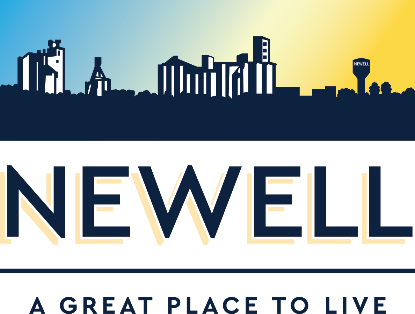 CITY CLERK Sierra Olsen207 E 2nd St, Box 315, Newell, IA 50568Phone: 712.272.4410  Fax: 712.272.4537Website: www.newelliowa.com Email: cityclerk@newelliowa.com “Like” us on FaceBook!COMMERCIAL UTILITIES REQUESTDate_________________________		Service to Start______________________ BUSINESS NAME________________________________________________________ Tax ID Number ________________________Type of Business: _________________________________________________________Indicate which services you require from the City: Garbage Y/N  Water/Sewer Y/N  NOTE: City Garbage includes Residential bins (garbage and recycle) If you need a dumpster, you must work directly with Carroll Refuse Service to acquire and bill. NAME OF OWNER(S)_____________________________________________________DOB__________________ SS#_____________________ DL #____________________*Please submit a copy of your driver’s license BUSINESS ADDRESS______________________________________ 		   	 _______________________________________BILLING ADDRESS (if different than business address)			_______________________________________		   	 _______________________________________ Purchasing or Leasing Property? ___________________________Telephone Number______________________________________ Cell Phone Number______________________________________ Owner’s Place of Employment______________________________________________$150.00 Deposit required for leasing _______________Date paid _______________ Would you be interested in automatic bank withdrawal?  Yes  NoSignature(s) ________________________________________________________	        _________________________________________________________